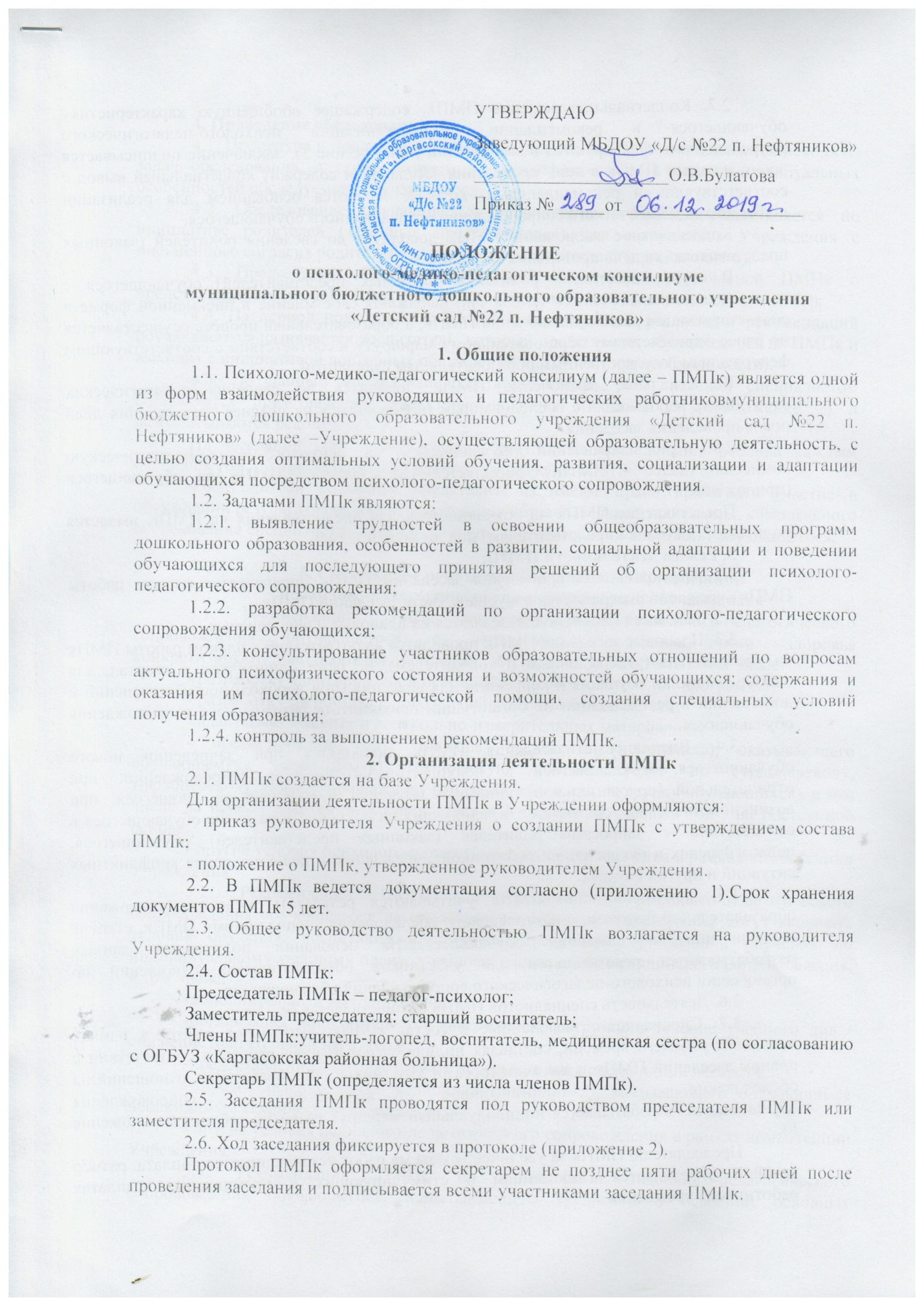 2.7. Коллегиальное решение ПМПк, содержащее обобщенную характеристику обучающегося и рекомендации по организации психолого-педагогического сопровождения, фиксируются в заключении (приложение 3). Заключение подписывается всеми членами ПМПк в день проведения заседания и содержит коллегиальный вывод с соответствующими рекомендациями, которые являются основанием для реализации психолого-педагогического сопровождения обследованного обучающегося.Коллегиальное заключение ПМПк доводится до сведения родителей (законных представителей) в день проведения заседания.В случае несогласия родителей (законных представителей) обучающегося с коллегиальным заключением ПМПк они выражают свое мнение в письменной форме в соответствующем разделе заключения ПМПк, а образовательный процесс осуществляется по ранее определенному образовательному маршруту в соответствии с соответствующим федеральным государственным образовательным стандартом.Коллегиальное заключение ПМПк доводится до сведения педагогических работников, работающих с обследованным обучающимся не позднее трех рабочих дней после проведения заседания.2.8. При направлении обучающегося на психолого-медико-педагогическую комиссию (далее – ПМПК).Оформляется Представление ПМПк на обучающегося (приложение 4).Представление ПМПк на обучающегося для предоставления на ПМПК выдается родителям (законным представителям) под личную подпись.3. Режим деятельности ПМПк3.1. Периодичность проведения заседаний ПМПк определяется планом работы ПМПкУчрежденияи отражается в журнале учета заседаний ПМПк.3.2. Заседания ПМПк подразделяются на плановые и внеплановые.3.3. Плановые заседания ПМПк проводятся в соответствии с планом работы ПМПк на учебный год (утвержденным руководителем), не реже одного раза в квартал, для оценки динамики обучения и коррекции для внесения (при необходимости) изменений и дополнений в рекомендации по организации психолого-педагогического сопровождения обучающихся.3.4. Внеплановые заседания ПМПк проводятся при зачислении нового обучающегося, нуждающегося в психолого-педагогическом сопровождении; при отрицательной (положительной) динамике обучения и развития обучающегося; при возникновении новых обстоятельств, влияющих на обучение и развитие обучающегося в соответствии с запросами родителей (законных представителей) обучающегося, педагогических и руководящих работников Учреждения; с целью решения конфликтных ситуаций и других случаях.3.5. При проведении ПМПк учитываются результаты освоения содержания образовательной программы, комплексного обследования специалистами ПМПк, степень социализации и адаптации обучающегося.На основании полученных данных разрабатываются рекомендации для участников образовательных отношений по организации психолого-педагогического сопровождения обучающегося.3.6. Деятельность специалистов ПМПк осуществляется бесплатно.3.7. Специалисты, включенные в состав ПМПк, выполняют работу в рамках основного рабочего времени, составляя индивидуальный план работы в соответствии с планом заседаний ПМПк, а также запросами участников образовательных отношений на обследование и организацию комплексного сопровождения обучающихся.Разрабатывается индивидуальный маршрут развития ребенка (приложение 5).Председателю ПМПк за увеличение объема работ устанавливается доплата, размер которой определяется Положением о стимулирующих и премиальных выплатах работниковУчреждения.4. Проведение обследования4.1. Процедура и продолжительность обследования ПМПк определяются исходя из задач обследования, а также возрастных, психофизических и иных индивидуальных особенностей обследуемого обучающегося.4.2. Обследование обучающегося специалистами ПМПк осуществляется по инициативе родителей (законных представителей) или сотрудников Учреждения с письменного согласия родителей (законных представителей) (приложение 6).4.3. Председатель ПМПк заблаговременно информирует членов ПМПк о предстоящем заседании ПМПк, организует подготовку и проведение заседания ПМПк.4.4. На период подготовки к ПМПк и последующей реализации рекомендаций обучающемуся назначается воспитатель, который представляет обучающегося на ПМПк и выходит с инициативой повторных обсуждений на ПМПк (при необходимости).4.5. По данным обследования(сентябрь, январь, май) каждым специалистом составляется представления (характеристики) на обучающихся (приложение 7) и разрабатываются рекомендации.На заседании ПМПк обсуждаются результаты обследования ребенка каждым специалистом, составляется коллегиальное заключение ПМПк.4.6. Родители (законные представители) имеют право принимать участие в обсуждении результатов освоения содержания образовательной программы, комплексного обследования специалистами ПМПк, степени социализации и адаптации обучающегося.5. Содержание рекомендаций ПМПк по организациипсихолого-педагогического сопровождения обучающихся5.1. Рекомендации ПМПк по организации психолого-педагогического сопровождения обучающегося с ограниченными возможностями здоровья конкретизируют, дополняют рекомендации ПМПК и могут включать в том числе:- разработку адаптированной основной общеобразовательной программы;- разработку индивидуального учебного плана обучающегося;- адаптацию учебных и контрольно-измерительных материалов;- предоставление услуг тьютора, ассистента (помощника), оказывающего обучающемуся необходимую техническую помощь, услуг по сурдопереводу, тифлопереводу, тифлосурдопереводу (индивидуально или на группу обучающихся), в том числе на период адаптации обучающегося в Учреждении учебный год / на постоянной основе.- другие условия психолого-педагогического сопровождения в рамках компетенции Учреждения.5.2. Рекомендации ПМПк по организации психолого-педагогического сопровождения обучающегося на основании медицинского заключения могут включать условия обучения, воспитания и развития, требующие организации обучения по индивидуальному учебному плану, учебному расписанию, медицинского сопровождения, в том числе:-дополнительный выходной день;-организация дополнительной двигательной нагрузки в течение учебного дня / снижение двигательной нагрузки;-предоставление дополнительных перерывов для приема пищи, лекарств;- предоставление услуг ассистента (помощника), оказывающего обучающимся необходимую техническую помощь;- другие условия психолого-педагогического сопровождения в рамках компетенции Учреждения.5.3. Рекомендации ПМПк по организации психолого-педагогического сопровождения обучающегося, испытывающего трудности в освоении основных общеобразовательных программ дошкольного образования, развитии и социальной адаптации могут включать в том числе:- проведение групповых и (или) индивидуальных коррекционно-развивающих и компенсирующих занятий с обучающимся;- разработку индивидуального учебного плана обучающегося;- адаптацию учебных и контрольно-измерительных материалов;- профилактику асоциального (девиантного) поведения обучающегося;- другие условия психолого-педагогического сопровождения в рамках компетенции Учреждения.5.4. Рекомендации по организации психолого-педагогического сопровождения обучающихся реализуются на основании письменного согласия родителей (законных представителей).Приложение 1Документация ПМПкПриказ о создании ПМПк с утвержденным составом специалистов ПМПк на учебный год.План работы ПМПк на учебный год.Журнал учета заседаний ПМПк по форме:Журнал учета записи детей на ПМПк по форме:Журнал регистрации коллегиальных заключений ПМПк по форме:Представления (характеристики) специалистов на обучающихся Учреждения на ПМПк.Коллегиальное заключение ПМПк.Протоколы заседаний ПМПк.Карта развития обучающегося, получающего психолого-педагогическое сопровождение (в карте развития находятся результаты комплексного обследования, характеристика или педагогическое представление на обучающегося, коллегиальное заключение консилиума, копии направлений на ПМПК, согласие родителей (законных представителей) на обследование и психолого-педагогическое сопровождение ребенка, вносятся данные об обучении ребенка в группе, данные по коррекционно-развивающей работе, проводимой специалистами психолого-педагогического сопровождения.Карта развития хранится у председателя консилиума и выдается руководящим работникам Учреждения, педагогам и специалистам, работающим с обучающимся).Согласие родителей (законных представителей) обучающегося на проведение психолого-педагогического обследования специалистами ПМПк.Индивидуальный маршрут развития ребенка.Журнал направлений обучающихся на ПМПК по форме:Представление ПМПк на обучающегося для предоставления на ПМПК.Журнал регистрации архива ПМПк (архив хранится в специально оборудованном месте и выдаются только членам ПМПк, в журнале делается соответствующая запись).Приложение 2Присутствовали:Родители:Повестка дня______________________________________________________________________________________________________________________________________________________________________________________________________________________________________________________________________________________________________________________________________________________________________________________________________________________________________________________________________________Ход заседания ПМПк:_______________________________________________________________________________________________________________________________________________________________________________________________________________________________________________________________________________________________________________________________________________________________________________________________________________________________________________________________________________________________________________________________________________________________________________________________________________________________________________________________________________________________________________________________________________________________________________________________________________________________________________________________________________Решение ПМПк: _____________________________________________________________________________________________________________________________________________________________________________________________________________________________________________________________________________________________________________________________________________________________________________________________________________________________________________________________________________________________________________________________________________________________________________________________________________________________________________________________________________________________________________________Приложения (характеристики, представления на обучающегося и другие необходимые материалы, результаты продуктивной деятельности обучающегося, копии рабочих тетрадей, контрольных и проверочных работ):___________________________________________________________________________________________________________________________________________________________________________________________________________________________________________________________________________________________________________________________________________________________________________________________________________________________________________________________________________________________________________________________________________________________Председатель ПМПк 					 / 					Члены ПМПк:						 / 													 / 													 / 													 / 													 / 													 / 					Другие присутствующие на заседании:								 / 													 / 					Приложение 3Муниципальное бюджетное дошкольное образовательное учреждение«Детский сад №22 п. Нефтяников»(МБДОУ «Д/с №22 п. Нефтяников»)Коллегиальное заключение ПМПк МБДОУ «Д/с №22 п. Нефтяников»Дата «____» _______________ 20___ г.Ф.И.О.обучающегося: 										Дата рождения обучающегося: 			Группа: 					Причина направления на ПМПк: 									Коллегиальное заключение ПМПк (выводы об имеющихся у ребенка трудностях (без указания диагноза) в развитии, обучении, адаптации (исходя из актуального запроса) и о мерах, необходимых для разрешения этих трудностей, включая определение видов, сроков оказания психолого-медико-педагогической помощи)Рекомендации педагогам 																																				Рекомендации родителям																																				Приложение (планы коррекционно-развивающей   работы, индивидуальный образовательный маршрут и другие необходимые материалы):Председатель ПМПк				 / 				Члены ПМПк:				 / 													 / 													 / 													 / 													 / 													 / 					С решением ознакомлена (а) 			/								(подпись)			(Ф.И.О. (полностью) родителя (законного представителя))С решением согласен (на) 			/								(подпись)			(Ф.И.О. (полностью) родителя (законного представителя))С решением согласен (на) частично, не согласен (на) с пунктами: 						/								(подпись)			(Ф.И.О. (полностью) родителя (законного представителя))Приложение 4Представление ПМПк на обучающегося для предоставления на ПМПК(ФИО, дата рождения, группа)Общие сведения:1. Дата поступления в образовательную организацию;2. Программа обучения (полное наименование);3. Форма организации образования:- в группе: комбинированной направленности, компенсирующей направленности, общеразвивающая, присмотра и ухода, кратковременного пребывания, Лекотека и др.);- на дому;- в форме семейного образования;- сетевая форма реализации образовательных программ;- с применением дистанционных технологий4. Факты, способные повлиять на поведение и успеваемость ребенка (в образовательной организации): переход из одной образовательной организации в другую образовательную организацию (причины), перевод в состав другого класса, замена учителя начальных классов (однократная, повторная), межличностные конфликты в среде сверстников; конфликт семьи с образовательной организацией, обучение на основе индивидуального учебного плана, надомное обучение, повторное обучение, наличие частых, хронических заболеваний или пропусков учебных занятий и др.;5. Состав семьи (перечислить, с кем проживает ребенок - родственные отношения и количество детей/взрослых);6. Трудности, переживаемые в семье (материальные, хроническая психотравматизация, особо отмечается наличие жестокого отношения к ребенку, факт проживания совместно с ребенком родственников с асоциальным или антисоциальным поведением, психическими расстройствами - в том числе братья/сестры с нарушениями развития, а также переезд в другие социокультурные условия менее чем 3 года назад, плохое владение русским языком одного или нескольких членов семьи, низкий уровень образования членов семьи, больше всего занимающихся ребенком).Информация об условиях и результатах образования ребенка в образовательной организации:1. Краткая характеристика познавательного, речевого, двигательного, коммуникативно-личностного развития ребенка на момент поступления в образовательную организацию: качественно в соотношении с возрастными нормами развития (значительно отставало, отставало, неравномерно отставало, частично опережало).2. Краткая характеристика познавательного, речевого, двигательного, коммуникативно-личностного развития ребенка на момент подготовки характеристики: качественно в соотношении с возрастными нормами развития (значительно отстает, отстает, неравномерно отстает, частично опережает).3. Динамика (показатели) познавательного, речевого, двигательного, коммуникативно-личностного развития (по каждой из перечисленных линий): крайне незначительная, незначительная, неравномерная, достаточная.4. Динамика (показатели) деятельности (практической, игровой, продуктивной) за период нахождения в образовательной организации*.---* Для обучающихся с умственной отсталостью (интеллектуальными нарушениями).5. Динамика освоения программного материала:- программа, по которой обучается ребенок (авторы или название ОП/АОП);- соответствие объема знаний, умений и навыков требованиям программы или, для обучающегося по программе дошкольного образования: достижение целевых ориентиров (в соответствии с годом обучения) или, для обучающегося по программе основного, среднего, профессионального образования: достижение образовательных результатов в соответствии с годом обучения в отдельных образовательных областях: (фактически отсутствует, крайне незначительна, невысокая, неравномерная).6. Особенности, влияющие на результативность обучения: мотивация к обучению (фактически не проявляется, недостаточная, нестабильная), сензитивность в отношениях с педагогами в учебной деятельности (на критику обижается, дает аффективную вспышку протеста, прекращает деятельность, фактически не реагирует, другое), качество деятельности при этом (ухудшается, остается без изменений, снижается), эмоциональная напряженность при необходимости публичного ответа, контрольной работы и пр. (высокая, неравномерная, нестабильная, не выявляется), истощаемость (высокая, с очевидным снижением качества деятельности и пр., умеренная, незначительная) и др.7. Отношение семьи к трудностям ребенка (от игнорирования до готовности к сотрудничеству), наличие других родственников или близких людей, пытающихся оказать поддержку, факты дополнительных (оплачиваемых родителями) занятий с ребенком (занятия с логопедом, дефектологом, психологом, репетиторство).8. Получаемая коррекционно-развивающая, психолого-педагогическая помощь (конкретизировать); (занятия с логопедом, дефектологом, психологом, учителем начальных классов - указать длительность, т.е. когда начались/закончились занятия), регулярность посещения этих занятий, выполнение домашних заданий этих специалистов.9. Характеристики взросления**:- хобби, увлечения, интересы (перечислить, отразить их значимость для обучающегося, ситуативность или постоянство пристрастий, возможно наличие травмирующих переживаний - например, запретили родители, исключили из секции, перестал заниматься из-за нехватки средств и т.п.);- характер занятости во внеучебное время (имеет ли круг обязанностей, как относится к их выполнению);- отношение к учебе (наличие предпочитаемых предметов, любимых учителей);- отношение к педагогическим воздействиям (описать воздействия и реакцию на них);- характер общения со сверстниками, одноклассниками (отвергаемый или оттесненный, изолированный по собственному желанию, неформальный лидер);- значимость общения со сверстниками в системе ценностей обучающегося (приоритетная, второстепенная);- значимость виртуального общения в системе ценностей обучающегося (сколько времени по его собственному мнению проводит в социальных сетях);- способность критически оценивать поступки свои и окружающих, в том числе антиобщественные проявления (не сформирована, сформирована недостаточно, сформирована "на словах");- самосознание (самооценка);- принадлежность к молодежной субкультуре(ам);- особенности психосексуального развития;- религиозные убеждения (не актуализирует, навязывает другим);- отношения с семьей (описание известных педагогам фактов: кого слушается, к кому привязан, либо эмоциональная связь с семьей ухудшена/утрачена);- жизненные планы и профессиональные намерения.---** Для подростков, а также обучающихся с девиантным (общественно-опасным) поведением.Поведенческие девиации ***:- совершенные в прошлом или текущие правонарушения;- наличие самовольных уходов из дома, бродяжничество;- проявления агрессии (физической и/или вербальной) по отношению к другим (либо к животным), склонность к насилию;- оппозиционные установки (спорит, отказывается) либо негативизм (делает наоборот);- отношение к курению, алкоголю, наркотикам, другим психоактивным веществам (пробы, регулярное употребление, интерес, стремление, зависимость);- сквернословие;- проявления злости и/или ненависти к окружающим (конкретизировать);- отношение к компьютерным играм (равнодушен, интерес, зависимость);- повышенная внушаемость (влияние авторитетов, влияние дисфункциональных групп сверстников, подверженность влиянию моды, средств массовой информации и пр.);- дезадаптивные черты личности (конкретизировать).10. Информация о проведении индивидуальной профилактической работы (конкретизировать).11. Общий вывод о необходимости уточнения, изменения, подтверждения образовательного маршрута, создания условий для коррекции нарушений развития и социальной адаптации и/или условий проведения индивидуальной профилактической работы.Дата составления документа.Подпись председателя ПМПк. Печать образовательной организации.Дополнительно:1. Для обучающегося по АОП - указать коррекционно-развивающие курсы, динамику в коррекции нарушений;2. Приложением к Представлению для школьников является табель успеваемости, заверенный личной подписью руководителя образовательной организации (уполномоченного лица), печатью образовательной организации;3. Представление заверяется личной подписью руководителя образовательной организации (уполномоченного лица), печатью образовательной организации;4. Представление может быть дополнено исходя из индивидуальных особенностей обучающегося.5. В отсутствие в образовательной организации психолого-педагогического консилиума, Представление готовится педагогом или специалистом психолого-педагогического профиля, в динамике наблюдающим ребенка (воспитатель/тьютор/психолог/дефектолог).---*** Для подростков, а также обучающихся с девиантным (общественно-опасным) поведением.Приложение 5Индивидуальный маршрут развития ребенкаПример индивидуального маршрута развития ребенка (педагога-психолога)на ___________________ учебный годФ.И.О.обучающегося _____________________ группа ______________Приложение 6Согласие родителей (законных представителей) обучающегося на проведение психолого-педагогического обследования специалистами ПМПкЯ, 													(Ф.И.О. родителя (законного представителя) обучающегося)Данные паспорта серия 		 №		          когда выдан		кем выдан									являясь родителем (законным представителем) 										   , 			      года рожденияОбучающегося группы 								 Выражаю согласие на проведение психолого-педагогического обследования.					 / 								             (подпись) 			(расшифровка подписи)						«	» 		 20	г. Приложение 7Представление (характеристика) специалистов на обучающегося для предоставления на ПМПкПредставление педагога-психологана обучающегося для предоставления на ПМПкФИО ребенка _________________________________________________________________Дата рождения_____________Группа ___________________ Жалобы родителей _____________________________________________________________Жалобы педагогов _____________________________________________________________Сведения о семье ______________________________________________________________Дата поступления в МБДОУ______________________Привычки_____________________________________________________________________ _____________________________________________________________________________Сформированность социально-бытовой ориентировки _____________________________________________________________________________Ведущая рука__________________________________________________________________Характеристики деятельности: Работоспособность ____________________________________________________________Темп деятельности _____________________________________________________________Особенности внимания _________________________________________________________Особенности памяти ___________________________________________________________Характеристика интеллектуального развития _______________________________________________________________________________________________________________________________________________________________________________________________________________________________________Сформированность представлений о пространственных и временных отношениях _____________________________________________________________________________ Особенности  графической деятельности, рисунка (мелкая моторика) _____________________________________________________________________________Эмоционально-личностные и мотивационно-волевые особенности __________________________________________________________________________________________________________________________________________________________ Заключение _____________________________________________________________________________ __________________________________________________________________________________________________________________________________________________________ Рекомендации _____________________________________________________________________________ _________________________________________________________________________________________________________________________________________________________________________________________________________________________________________________________________________________________________________________________________________________________________________________________________Педагог-психолог						 / 					«____» ___________20_____г.Представление учителя-логопеда на обучающегося для предоставления на ПМПкФИО ребенка _________________________________________________________________Дата рождения_________________Артикуляционный аппарат______________________________________________________Звукопроизношение_________________________________________________________________________________________________________________________________________Ручная моторика_______________________________________________________________Слоговая структура слов________________________________________________________Фонематические процессы_____________________________________________________________________Навык анализа и синтеза________________________________________________________Лексический запас:________________________________________________________________________Грамматический строй речи_____________________________________________________Связная речь__________________________________________________________________Логопедическое заключение_____________________________________________________Динамика состояния речевого развития ребенка___________________________________________________________________________________________________________________________________________________________________________________________________________________________________________________________________________Рекомендации воспитателям, родителям__________________________________________________________________________________________________________________________________________________________________________________________________________________________________________________________________________________Учитель-логопед						 / 					«____» ___________20_____г.Медицинское представлениена обучающегося для предоставления на ПМПкФИО ребенка _________________________________________________________________ Дата рождения __________________ Группа  ________________________ Краткий анамнез ___________________________________________________________________________________________________________________________________________Перенесенные заболевания______________________________________________________Обследование педиатра _________________________________________________________ Обследование психиатра ________________________________________________________ _____________________________________________________________________________* Состоит на учете у специалистов: Психиатра ____________________________________________________________________ Невропатолога ________________________________________________________________Отоларинголога _______________________________________________________________Офтальмолога _________________________________________________________________ Невролога____________________________________________________________________Гастроэнтеролога______________________________________________________________Ортопеда _____________________________________________________________________Аллерголога __________________________________________________________________ Эндокринолога ________________________________________________________________ Основное заболевание __________________________________________________________Группа здоровья _______________________________________________________________Рекомендации __________________________________________________________________________________________________________________________________________________________ * При необходимости: заключения специалистов, у которых ребенок стоит на учете. Медицинская сестра						 / 					«____» ___________20_____г.Педагогическое представление на обучающегося для предоставления на ПМПкФИО ребенка_________________________________________________________________Группа _______________________Дата рождения ________________Детский сад посещает с ______________Соматическое здоровье ________________________________________________________Социально-бытовые навыки _____________________________________________________Особенности игровой деятельности ______________________________________________Основные трудности, отмечаемые в общении______________________________________Особенности отдельных познавательных процессов_________________________________Речевое развитие______________________________________________________________Основные трудности, отмеченные в обучении______________________________________Особенности характера________________________________________________________Рекомендации________________________________________________________________Воспитатель							 / 					«____» ___________20_____г.№п/пДатаТематика заседанийВид консилиума(плановый/внеплановый)1№ п/пДатаФ.И.О.обучающегосяГруппаДата рожденияИнициатор обращенияПричина обращенияГрафик консультирования специалистов1№ п/пФ.И.О.обучающегоГруппаДата рожденияИнициатор обращенияПовод обращения в ПМПкКоллегиальное заключениеРезультат обращения1№ п/пФ.И.О.обучающегосяГруппаДата рожденияЦель направленияПричина направленияОтметка о получении направления родителямиПолучено: далее перечень документов, переданных родителям (законным представителям)1Муниципальное бюджетное дошкольное образовательное учреждение«Детский сад №22 п. Нефтяников»(МБДОУ «Д/с №22 п. Нефтяников»)ПРОТОКОЛзаседания  психолого-медико-педагогического консилиумаМБДОУ «Д/с №22 п. Нефтяников»№                                                                                                от «         »                     20     г.Ф.И.ОДолжностьРоль в ПМПкФ.И.О.Мать/отец ФИО обучающегосяНаправление работыЦели/задачиМетодикиДиагностический модуль педагога-психолога:Диагностический модуль педагога-психолога:Диагностический модуль педагога-психолога:Занятия с педагогом-психологом      Октябрь – майЗанятия с педагогом-психологом      Октябрь – майЗанятия с педагогом-психологом      Октябрь – майНаправление работыЗадачиСписок упражнений